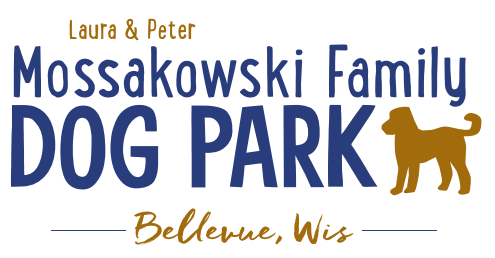 Laura and Peter Mossakowski Family Dog Park, LTD Committee MeetingDate & Location: February 26th, 2020 @ 9:15amat Laura Mossakowski LLC (2555 Continental Dr.; Green Bay, 54311)Meeting Began:In attendance: Secretary Report:   Approval of Januaryminutes:Treasurer Report:Current Balance: $ __________ ($_______ est. total with Village Account)Village Account Update:End of year update $34,306.99Village Known outstanding bills include:normal winter maintenance upcomingOutstanding Bills: Mr. Doody Pet Waste Service, StickersIncoming Donations:Community Fundraising:  Grant Writing – new volunteers helping to get Grants rolling again2020 Dog Park Birthday Celebration (Running Topic) – Look at Josten Park due to construction at the Dog Park	Vendors, and beverages in addition to the return of the bounce house and other family activities	Tentative Date: June 27th, 2020	Revise layout to watch flow and keep vendors up front?Jump Around Bounce Houses – out of Appleton (just would need someone to staff it) – bounce house, bounce house/slide combo, obstacle course options	Booth vendors – with activity can have reduced fee?? – still have a hold fee, offer electronic funds transfer, etc.	Beer Truck Vendor?	Consider moving the event to a different area of the parkOff leash area in tree area or back field area – volunteers to help watch but owners also needed to stay in area with themDock Dogs?, Agility, K9 Demos, Scent Dog Demos, etc.Social Media Seeking for Coordinator/possible event help3rd Anniversary of Dog Park Celebration/Acknowledgement – cake for people/dogsDoggie BeerMemorial fundraisers – small gardens, rocks and other structures, plaques, benches, etc.	A few hydrants to be installed and plaques made	Looking to price memorial stones to use either on the ground or on a structure	$2500+ Fire hydrants or memorial boulders		Need hydrant for BroadwayOld Business:Mark introduced new DOT grant that must be applied for by Bellevue/Allouez by December 2019 – consider for bridge, boardwalk, etc – 90% co-pay awardSocial Media Outreach – Begin to look at getting posts going to encourage annual passes as weather warmsConstruction & Maintenance Updates:Permits needed for running water/sewer under road– obtainedApproval for Bid: Phase II+ Planning (running topic): *Water Bubbler with human and dog faucet (no sanitary sewer at this time)Est: $50-60,000 (based on where hook-up allows)Shade Structure in Small Dog AreaConsider options for structure – same vs different than in large dog area, location, etc., Packers Grant to help cover some of structureWhen pouring concrete next consider adding a few slabs for future hydrant installation	Extra in small  dog area and large dog areaNext Meeting Dates:_________________, 2020 (9:15am at Laura Mossakowski LLC; 2555 Continental Dr., Green Bay)New Business: Interest in being a vendor at the Pet Walk Sunday, June 7?Meeting Adjourned: